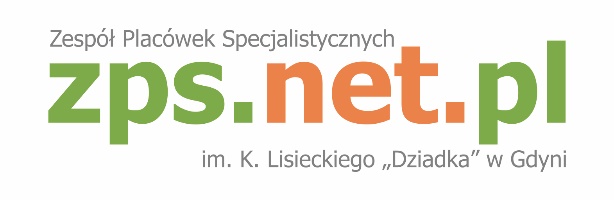 Chodźcie na plac: gdyński dzień animacji środowiskowej 
po raz DRUGICZAS: 		13 czerwca 2016 (poniedziałek)MIEJSCE: 	Centrum Konferencyjne Pomorskiego Parku Naukowo Technologicznego Gdynia
sala Audytoryjna – Nowa (SALA C - budynek III), Al. Zwycięstwa 96/98PROGRAM KONFERENCJICZĘŚĆ PLENARNA8:30 – 9:00 	Rejestracja: po zapisaniu się na listę, zapraszamy na kawę i herbatę9:00 - 9:10 	Otwarcie konferencji, Wiceprezydent Gdyni Michał Guć9:10 - 9:20 	Wprowadzenie, Dyrektor ZPS Przemysław Lebiedziński9:20 - 10:20 	Panel dyskusyjny: Doświadczenia i wnioski do dalszej pracy po 9 miesiącach funkcjonowania Placówek Wsparcia Dziennego w Gdyni, prowadzenie Aleksandra Dylejko, Laboratorium Innowacji Społecznych10:20 - 10:40 	PRZERWA KAWOWA10:40 - 10:50 	Występ dzieci i młodzieży z gdyńskich Placówek Wsparcia Dziennego10:50 - 11:05 	„Sieciowanie: dlaczego warto?” – krótka prelekcja, pani Agnieszka Kasprzyk-Mączyńska, Szkoła Wyższa Psychologii Społecznej, Bussiness Coach, specjalista ds. networkingu11:05 - 12:00 	„Animacja środowiskowa” - wykład Pani Aliny Szulirz, prezesa Stowarzyszenia
                            św. Filipa Nereusza z Rudy Śląskiej12:00 		Zakończenie części plenarnej konferencjiCZĘŚĆ WARSZTATOWA DLA PRZEDSTAWICIELI GDYŃSKICH PLACÓWEK WSPARCIA DZIENNEGO12:00 - 13:00 	Gdyńskie Placówki Wsparcia Dziennego – wspólnie przy herbacie13:00 - 14:30 	Warsztaty dotyczące animacji środowiskowej w Gdyni14:30		Podsumowanie warsztatów i zakończenie części warsztatowej